Корь - вирусная инфекция, для которой характерна очень высокая восприимчивость. Если человек не был привит от этой инфекции, то после контакта с больным заражение происходит практически в 100% случаев. Вирус кори отличается очень высокой летучестью.Признаки и симптомыПервым признаком кори обычно является значительное повышение температуры, которое наступает примерно через 10-12 дней после воздействия вируса и продолжается от 4 до 7 дней. На этой начальной стадии может повышаться температура, появляются катаральные явления: насморк, кашель, покраснение глаз и слезотечение. Появляются  мелкие белые пятна на внутренней поверхности щек.  Сыпь появляется на 4- 5- 6 день заболевания, обычно на лице и верхней части шеи. Примерно через три дня сыпь распространяется по телу и, в конечном итоге, появляется на руках и ногах. Она держится 5-6 дней и затем исчезает. Кто подвергается риску?Невакцинированные дети раннего возраста подвергаются самому высокому риску заболевания корью и развития осложнений, включая смертельный исход.Невакцинированные беременные женщины также подвергаются риску. Заразиться корью может любой человек, не имеющий иммунитета - тот, кто не был вакцинирован или тот, кто не выработал иммунитет после вакцинации.Передача инфекцииВысококонтагиозный вирус кори распространяется при кашле и чихании, даже при кратковременном контакте с больным. Вирус остается активным и контагиозным в воздухе или на инфицированных поверхностях в течение двух часов. Он может быть передан инфицированным человеком на протяжении периода времени, начинающегося за четыре дня до появления у него сыпи и заканчивающегося через четыре дня после ее появления.ПрофилактикаДоказано, что единственной эффективной мерой профилактики и борьбы с корью является плановая иммунизация живой коревой вакциной всех детей.В настоящее время формирование коллективного иммунитета против кори среди населения в возрасте до 26 лет происходит главным образом за счет вакцинопрофилактики. С каждым годом все большее количество детей рождается от ранее вакцинированных против кори женщин.Кому и когда нужно делать прививку от кори?В соответствии   с национальным календарем  профилактических прививок России, вакцинация против кори проводятся детям двукратно: в возрасте 12 месяцев (вакцинация) и в возрасте 6 лет (ревакцинация).
Людям от 15 до 35 лет, которые не помнят, болели ли они корью, делали ли прививку от нее, которые прививались лишь один раз, или те, у кого высок риск заболеть корью, обязательно стоит привиться. Даже если один раз прививку вы уже делали, лучше ее повторить В этом случае эффективность вакцинации возрастает. Прививка делается с интервалом в три месяца. Если вы едете за границу, и не знаете, болели ли корью и делали ли прививку, для предупреждения заболевания, также стоит привиться.
         Для взрослых старше 35 лет, не привитым живой коревой вакциной (ЖКВ), привитым однократно, с неизвестным прививочным анамнезом, не болевшим корью, а также взрослым до 57 лет из групп высокого риска инфицирования так же проводится дополнительная бесплатная вакцинация против кори.Как делают прививку от кори?Вводят подкожно под лопатку или в область плеча.Бывают ли осложнения после прививки?Современные вакцины не вызывают серьезных побочных реакций. Возможна болезненность в месте введения, легкое повышение температуры, очень редко - аллергические реакции. Эти явления быстро проходят сами.Будьте здоровы! Берегите себя и своих близких!Памятку подготовила главный внештатный  детский  специалист по профилактической медицине департамента здравоохранения министерства здравоохранения Тульской области, врач-педиатр ,заместитель главного врача по детству ГУЗ «ГКБ №2г. Тулы имени Е.Г.Лазарева   Корягина Т.Н.:Государственное учреждение здравоохранения «Городская клиническая больница №2 г. Тулы имени Е.Г.Лазарева»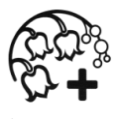 Вся правда о вакцинации против кори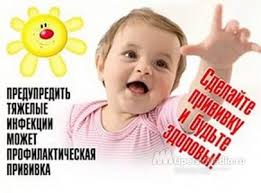 Памятка для населения